(наименование медицинской организации)                                (адрес)Код ОГРН _________________________________________________________________________Номер лицензии на право проведения предварительных медицинских осмотров и дата её выдачи____________________________________________________________________________________Предварительный медицинский осмотр (обследование)1. Ф.И.О.: ____________________________________________________________________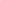 2. Дата рождения: ____________________________________________________________________(число,месяц, год)Серия и номер, дата выдачи полиса ОМС и страховая компания, выдавшая его: ____________________________________________________________________________________________________3. Адрес постоянного места жительства: _____________________________________________________________________________________________________________________________________4. Вид работы, в которой работник освидетельствуется: поступающий в ГБПОУ «Армавирский медицинский колледж»5. Профессия (работа): п. 27 приложения к приказу МЗ РФ №29н от 28.01.2021г.6. Лабораторные и инструментальные методы исследования (дата проведения, заключение):6.1 Общий анализ крови (гемоглобин, цветной показатель, эритроциты, тромбоциты, лейкоциты, лейкоцитарная формула, СОЭ) __________________________________________________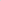 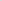 6.2. Клинический анализ мочи (удельный вес, белок, сахар, микроскопия осадка)________________________________________________________________________________________________________6.3. Глюкоза крови*______________________________________________________________________6.4. Общий холестерин крови*_____________________________________________________________6.5. Кровь на сифилис(ОРС)______________________________________________________________6.6. Кал на гельминтоз___________________________________________________________________6.7. Кал на кишечную группу______________________________________________________________6.8. Исследование на брюшной тиф(РПГА)__________________________________________________6.9. Мазок на флору(для женщин)__________________________________________________________6.10. Мазок на атипичные клетки(для женщин)______________________________________________6.11. Мазок на гонорею__________________________________________________________________6.12. ЭКГ* ______________________________________________________________________________6.13. Флюорография/рентген ОГК _________________________________________________________7. Заключение врачей-специалистов (дата осмотра, заключение, подпись, печать):7.1 Психиатр___________________________________________________________________________7.2. Нарколог___________________________________________________________________________7.3 Дерматовенеролог___________________________________________________________________7.4. Оториноларинголог_________________________________________________________________7.5. Стоматолог________________________________________________________________________7.6. Акушер-гинеколог__________________________________________________________________7.7. Невролог__________________________________________________________________________7.8. Терапевт__________________________________________________________________________8. Профилактические прививки _________________________________________________________________________________________________________________________________________________________________________________________________________________________________________* для лиц старше 18-ти летДата выдачи: «____»________________20___г.Председатель медицинской комиссии ___________________________________________                                                                       М.П.                (подпись)               (Ф.И.О.)